GULBENES NOVADA DOMES LĒMUMSGulbenēPar grozījuma veikšanu 2018.gada 1.aprīļa deleģēšanas līgumā Nr. GND/9.13/18/351Gulbenes novada pašvaldība saņēma SIA “Gulbenes Energo Serviss”, reģistrācijas Nr. 54603000121, juridiskā adrese: Blaumaņa iela 56A, Gulbene, Gulbenes novads, LV-4401 (turpmāk – Iesniedzējs) 2023. gada 21. septembra iesniegumu Nr. GES/2023/1.4/680 (Gulbenes novada pašvaldības dokumentu vadības sistēmā reģistrēts 2023. gada 21. septembrī ar reģistrācijas numuru GND/5.12/23/2709-S), kurā norādīts, ka 2022.gada 12.maijā notika kopsapulce par dzīvojamās mājas Brīvības iela 27, Gulbene, Gulbenes novads, pilnvarotas personas ievelēšanu un minētās dzīvojamās mājas pārvaldīšanas tiesību pārņemšanu ar 2023.gada 1.oktobri, kad stāsies spēkā Dzīvojamās mājas pārvaldīšanas pilnvarojuma līgums, un lūgts veikt grozījumu 2018. gada 1. aprīļa deleģēšanas līguma Nr. GND/9.13/18/351 (turpmāk – Deleģēšanas līgums) 1. pielikumā “Apsaimniekojamo objektu saraksts”, svītrojot dzīvojamo māju ar adresi Brīvības iela 27, Gulbene, Gulbenes novads. Deleģēšanas līguma 9.1. apakšpunkts nosaka, ka Līgumu var grozīt tikai Pusēm vienojoties, izņemot gadījumus, kad grozījumi Līgumā izdarāmi saskaņā ar Latvijas Republikā spēkā esošajiem normatīvajiem aktiem, noformējot tos rakstveidā vai pamatojoties uz tiesas nolēmumu. Būtiskas Līguma sastāvdaļas var tikt grozītas tikai ar Pašvaldības domes sēdē pieņemtu lēmumu. Pašvaldību likuma 10. panta pirmās daļas 21. punkts nosaka, ka dome ir tiesīga izlemt ikvienu pašvaldības kompetences jautājumu un tikai domes kompetencē ir pieņemt lēmumus citos ārējos normatīvajos aktos paredzētajos gadījumos.Ņemot vērā minēto un saskaņā ar Pašvaldību likuma 10. panta pirmās daļas 21. punktu un 2018. gada 1. aprīļa deleģēšanas līguma Nr. GND/9.13/18/351 9.1. apakšpunktu, atklāti balsojot: ar  balsīm “Par” (   ), “Pret” – , “Atturas” – , Gulbenes novada dome NOLEMJ: IZDARĪT 2018. gada 1. aprīļa deleģēšanas līguma Nr. GND/9.13/18/351 1. pielikuma “Apsaimniekojamo objektu saraksts” tabulā grozījumu un svītrot 8. punktu. SLĒGT ar SIA “Gulbenes Energo Serviss”, reģistrācijas Nr. 54603000121, juridiskā adrese: Blaumaņa iela 56A, Gulbene, Gulbenes novads, LV-4401, vienošanos par grozījumu veikšanu 2018. gada 1. aprīļa deleģēšanas līgumā Nr. GND/9.13/18/351 (pielikums).  Lēmuma izrakstu nosūtīt SIA “Gulbenes Energo Serviss” uz e-adresi.Gulbenes novada domes priekšsēdētājs	A. CaunītisPielikums Gulbenes novada domes 2023. gada 26. oktobra lēmumam Nr. GND/2023/VIENOŠANĀS Nr.__________________par grozījumu 2018. gada 1. aprīļa deleģēšanas līgumā Nr. GND/9.13/18/351Gulbenē 								    2023. gada ___. oktobrīGulbenes novada pašvaldība, reģistrācijas Nr. 90009116327, juridiskā adrese: Ābeļu iela 2, Gulbene, Gulbenes novads, LV-4401 (turpmāk – Pašvaldība), kuras vārdā saskaņā ar Gulbenes novada domes 2013. gada 31. oktobra saistošo noteikumu Nr. 25 “Gulbenes novada pašvaldības nolikums” 48.1. apakšpunktu rīkojas domes priekšsēdētājs Andis Caunītis, no vienas puses, un SIA “Gulbenes Energo Serviss”, reģistrācijas Nr. 54603000121, juridiskā adrese: Blaumaņa iela 56A, Gulbene, Gulbenes novads, LV-4401 (turpmāk – Sabiedrība), tās valdes locekļa Riharda Korna personā, kurš rīkojas saskaņā ar statūtiem, no otras puses (katrs atsevišķi turpmāk – Puse, abi kopā turpmāk – Puses), pamatojoties uz 2018. gada 1. aprīļa deleģēšanas līguma Nr. GND/9.13/18/351 (turpmāk – Līgums) 9.1. apakšpunktu, Gulbenes novada domes 2023. gada 26.oktobra sēdes lēmumu Nr. GND/2023/___  “Par grozījumu veikšanu 2018. gada 1. aprīļa deleģēšanas līgumā Nr. GND/9.13/18/351” (protokols Nr. __; __ .p.), izsakot savu brīvu gribu, bez viltus, maldības un spaidiem, noslēdz šāda satura vienošanos par grozījumu Deleģēšanas līgumā (turpmāk – Vienošanās):Puses vienojas Līguma 1. pielikuma “Apsaimniekojamo objektu saraksts” tabulā ar 2023.gada 1.oktobri svītrot 8. punktu.  Visi citi Līguma noteikumi un nosacījumi paliek spēkā negrozīti un pilnā apjomā.Visus strīdus un domstarpības saistībā ar Vienošanos Puses risina sarunu ceļā. Ja pusēm neizdodas vienoties par strīda vai domstarpību risinājumu pārrunu ceļā, tad jebkurš strīds, domstarpības vai prasības, kas izriet no Vienošanās, skar to vai tās pārkāpšanu, izbeigšanu, grozīšanu, iztulkošanu vai spēkā esamību vai neesamību, tiks galīgi izšķirtas tiesā Latvijas Republikā spēkā esošajos normatīvajos aktos noteiktajā kārtībā. Visi Vienošanās grozījumi, labojumi un papildinājumi noformējami rakstveidā, Pusēm savstarpēji vienojoties un pievienojami Vienošanās kā pielikumi, kas ir neatņemama Vienošanās sastāvdaļa. Vienošanās stājas spēkā, tiklīdz to parakstījušas Puses, un kopā ar Līgumu veido vienotu, Pusēm juridiski saistošu dokumentu.Vienošanās sastādīta latviešu valodā uz 1 (vienas) lapas 2 (divos) eksemplāros, ar vienādu juridisko spēku, pa vienam eksemplāram katrai Pusei.Pušu rekvizīti un paraksti:valdes loceklis 	domes priekšsēdētājs_______________________________           	________________________________	R. Korns                          	A. Caunītis                            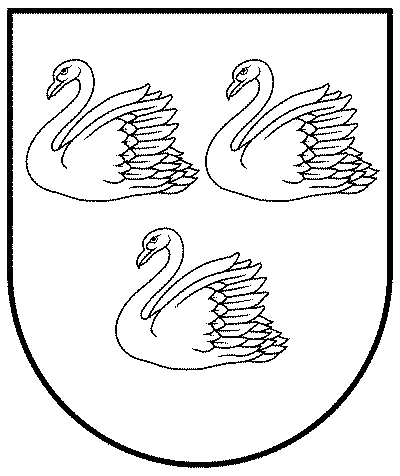 GULBENES NOVADA PAŠVALDĪBAReģ.Nr.90009116327Ābeļu iela 2, Gulbene, Gulbenes nov., LV-4401Tālrunis 64497710, mob.26595362, e-pasts; dome@gulbene.lv, www.gulbene.lv2023. gada 26. oktobrī         Nr. GND/2023/         (protokols Nr. ; . p)SABIEDRĪBAPAŠVALDĪBASIA “Gulbenes Energo Serviss”Gulbenes novada pašvaldībaReģistrācijas Nr. 54603000121Reģistrācijas Nr. 90009116327Juridiskā adrese: Blaumaņa iela 56A,Juridiskā adrese: Ābeļu iela 2,Gulbene, Gulbenes novads, LV-4401Gulbene, Gulbenes novads, LV-4401AS “SEB banka”AS “SEB banka”Kods UNLALV2XKods UNLALV2XKonta Nr. LV52UNLA0007000508105Konta Nr. LV03UNLA0050014339919